МУНИЦИПАЛЬНОЕ ОБЩЕОБРАЗОВАТЕЛЬНОЕ УЧРЕЖДЕНИЕ «ПИЖЕМСКАЯ  СРЕДНЯЯ ШКОЛА»ПРОГРАММАЛАГЕРЯ ТРУДА И ОТДЫХА «О.О.Н.»(«Отряд особого назначения», для детей 8-10 классов)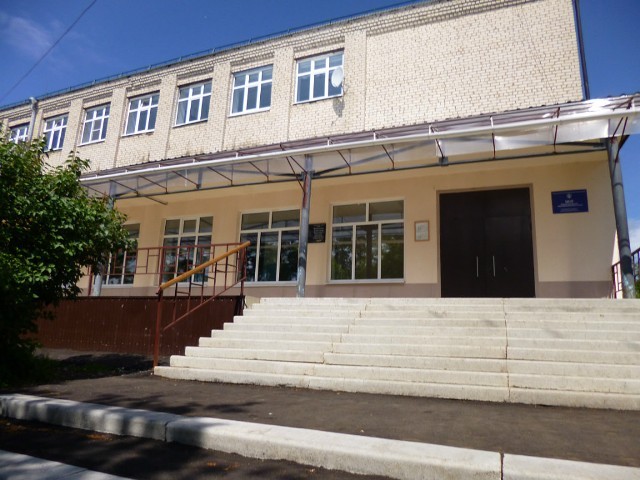 Составитель:Смердова Елена Николаевна, заместитель директора по В.Р.п.Пижма2018г.ПРОГРАММАтрудового лагеря «О.О.Н.» Введение.Пояснительная записка.    В современном мире - веке информации в погоне за интерактивностью, виртуальностью люди забыли о простой человеческой жизни, о разнообразии видов деятельности в настоящей реальности, дети оказались «одинокими».  Хочется показать школьникам, что их окружают люди, с которыми можно вместе интересно и весело проводить время, работать и отдыхать. Каникулярное время позволяет осуществить наши планы. Именно в каникулы школьник может скинуть с себя тяжёлую ношу напряжённости, восстановить, а возможно и дополнить, израсходованные силы умственного и физического труда. Лагерь труда и отдыха позволяет реализовать намеченные проекты, дела. Кроме этого в каникулярный период реализация программа поможет укрепить здоровье обучающихся, развить физические силы, индивидуальные творческие способности. Формы активного отдыха позволяют в неформальной обстановке развивать у подростка самостоятельность, формировать активность, личностные качества. Воспитательная ценность системы летнего трудового лагеря состоит в том, что создаются условия одновременно для работы и отдыха учащихся, удовлетворение потребностей в новизне впечатлений, творческой и трудовой самореализации, общении и самодеятельности в разных формах, познание, искусство, культуру.Актуальность данной программы  обусловлена повышенным спросом  родителей  и  подростков на организованный  труд  и  отдых, детская безнадзорность и бродяжничество.  Только в нашей школе, где общее количество обучающихся составляет 258 человек, к малообеспеченным относятся 117 ребят, учащихся из многодетных семей -129, детей с ограниченными возможностями - 4человека, опекаемых -30 детей, которые воспитывают 22 опекуна.  Педагогический коллектив школы старается построить систему летнего труда, отдыха и оздоровления так, чтобы ключевой идеей новой, складывающейся педагогической концепции стал воспитанник как развивающаяся личность, способная стать стратегом собственной жизни, поднимающаяся к взрослению.Таким образом, главная идея создания трудового лагеря – предоставить возможность каждому подростку проявить свои творческие, организаторские способности, приобщить учащихся к трудовой деятельности, расширить круг общения.При разработке программы также учитывалась интересы и потребности учащихся, в частности их стремление к самореализации в общественно полезной деятельности и реализации на практике прав несовершеннолетних в области гражданского законодательства. Программа «ООН (отряд особого назначения)» направлена на приобщение детей и молодежи к лучшим традициям отечественной благотворительности, на взаимодействие социально благополучного и социально не защищенного ребенка, для создания  условий к проявлению лучших человеческих качеств Российского гражданина: доброты, сопереживания, безвозмездной помощи, милосердия.Деятельность воспитанников во время лагерной смены осуществляется в возрастных отрядах с наполняемостью до 25 человек.Трудовой лагерь при школе организуется из учащихся 8 - 10-х классов. Основное внимание уделяется оздоровлению следующих категорий школьников: из социально-необеспеченных семей (многодетных, безработных, с низким уровнем дохода), детей, находящихся под опекой и относящихся к «группе риска» (дети с ассоциальным и аддиктивным поведением, безнадзорные дети, дети, занимающиеся бродяжничеством).Программа лагеря труда и отдыха «ООН» является продолжением воспитательно – образовательной работы в области всестороннего развития личности воспитанников. По своей направленности программа является комплексной, т.е.  включает в себя разноплановую деятельность, объединяет различные направления труда и отдыха.По продолжительности программа является краткосрочной, т.е. реализуется в течении нескольких лагерных смен одного года:1 неделя в весенние каникулы;2 смены по 21 дню в летние каникулы;1 неделя в осенние каникулы.Цель и задачи.	Цель: организация коллективно-творческой досуговой и трудовой деятельности через реализацию проекта «Три Д (Делай Добро Даром)»	Задачи: создание смен-проектов, используя различные функции (познавательную, развивающую, формирующую нравственные оценки, социальное закаливание, социальное проектирование);создание благоприятного психологического климата и оптимальных условий для личностного роста воспитанников;развитие форм детского самоуправления, привлечение к управлению деятельностью лагеря, обучение их лидерскому мастерству.Ожидаемые результаты.отдых и оздоровление подростков;получение умений и навыков индивидуальной и коллективной деятельности, самоуправления, социальной активности и творчества;личностное развитие подростков, духовное и физическое оздоровление, увеличение уровня гражданского самосознания;чувство уверенности каждого подростка в собственных силах;успешная социализация к условиям внеучебного времени;стремление подростков делать добро окружающим людям, быть чуткими, толерантными, уметь сострадать;удовлетворенность родителей летним отдыхом детей.Концептуальные основыВ Законе РФ «Об образовании в Российской Федерации» №273-ФЗ приоритетным по праву признан «гуманистический характер образования, общечеловеческие ценности жизни и здоровья человека, свободного развития личности. Воспитание гражданственности, трудолюбия, уважения к правам и свободам человека, любви к окружающей природе, Родине, семье».Организация и занятость подростков в лагере труда и отдыха вносит свой вклад в гармонизацию личностных устремлений и способностей подростков с общественными потребностями и интересами. Это возможность занять ребят общественно-полезным трудом, т.к., в силу  психофизиологических особенностей подростков, труд, с  одной стороны, даёт выход энергии, а с другой стороны, завершается конкретным, зримым и ощутимым результатом.   При организации воспитательного процесса позитивное отношение к труду формирует в процессе воспитания подростков трудолюбия, готовности и способности выполнять полезную социально-общественную работу, осознание ответственности за результаты труда, способности воспринимать интересы коллектива как личные, добросовестно и творчески относиться к решению трудовых задач. Методическое проектирование и повседневная практика лагеря опирается на признанные достижения современной отечественной и зарубежной педагогики.В основе подхода лежит методика коллективной творческой деятельности И.П.Иванова, в свою очередь, развивающая идеи А.С.Макаренко о социальной обусловленности воспитанности. В практике лагеря указанные концепции претворяются в организации коллективного творческого взаимодействия каждого ребёнка с разновозрастной группой.Идеи и технологии педагогической поддержки каждого ребёнка (в частности работы О.Г. Газмана) позволяют реализовать задачи по раскрепощению детской психики, раскрытия самооценки каждого ребёнка, удовлетворения его интересов, раскрытия его способностей.Педагогические принципы Н.Е. Щурковой  приводят к осмыслению существования ребёнка в лагере, как принципиально творческого процесса.Построение модели лагеря на основе данных базисных установок требует глубокого психологического обоснования и обеспечения. Рассмотрение процессов взаимодействия педагогов с детьми в лагере с психолого-педагогических позиций   (личностно-ориентированный подход к коллективной творческой деятельности)   сближает  данный проект с работами д. п. н. проф., С.Д. Полякова.Основные принципы лагеря труда и отдыха:Создание в коллективе атмосферы радости, доверия, стремления к познанию и развитию.Принцип природосообразности. Воспитание у детей сообразно их возрасту, полу; формирование у них ответственности за результаты собственного развития, за последствия своих действий.Принцип индивидуально-личностной ориентированности. Взрослый не навязывает формы и виды деятельности, а лишь направляет, создает условия для самостоятельного выбора учащегося, за который он несет ответственность, помогает самореализоваться, самоутвердиться с учетом внутреннего развития каждой личности.Принцип коллективности. Только общаясь и работая в коллективе, учась уважать близкого, понять и помочь ему можно воспитать качества социально активной личности.Принцип эффективности социального взаимодействия. Способствуя межличностному общению в группе, включая детей и подростков в социально значимую деятельность, педагог тем самым позволяет получить навык социальной адаптации, самореализации. Содержание деятельностиФорма реализации программы – лагерь труда и отдыха дневного пребывания.Лагерь труда и отдыха на базе МОУ Пижемская СОШ «Пижма XXI века» - это педагогический проект, способствующий развитию ребенка как творческой личности, его духовного и физического саморазвития, возможности для воспитания трудолюбия, активности, целеустремленности, здорового образа жизни, для социализации в обществе.  Сроки реализации: каникулярный период весна-осень 2018 годаПрограмма «ООН» реализуется через проекты:«Три Д»; «Протяни руку дружбы»; «Здоровым быть здорово».Проекты социального назначения, но подразумевают несколько направлений:Экологическое направление. Основные задачи: - направить усилия учащихся для преодоления у школьников утилитарно потребительского отношения к природе; - формировать ответственное, бережное отношение к окружающей среде; - формировать экологическую культуру, убеждения в необходимости сбережения природы, понимания непрерывной связи социума и природы. 	Мероприятия: побелка деревьев, сбор мусора на улицах поселка, очистка берегов озера «Торфяное», посадка цветов на  клумбах около школы и около детской площадки микрорайона Торфяное.Трудовое направление. Труд — это инструментарий общего развития личности, основной источник материального и духовного богатства общества, главный критерий престижа человека и его обязанность. Трудовая деятельность – деятельность, направленная на трудовое воспитание подростков.Основные задачи: - организация общественно-полезной занятости подростков в каникулярный период, привитие навыков труда; - формирование через труд таких качеств личности, как воля, креативность, дисциплинированность, ответственность. Мероприятия: побелка деревьев, разбивка клумб, покраска, творческая мастерская с приглашением волонтеров школы, мастер – классы в технике канзаши, обустройство детской спортивной площадки.Спортивно-оздоровительное направление. Основные задачи: -    витаминизация питания,-    выполнение санитарно-гигиенических требований и соблюдение правил ТБ;-    формирование у обучающихся системы знаний о здоровье человека, здоровом образе жизни, способах и методах поддержки, укрепления и восстановления здоровья;- пропаганда здорового образа жизни, активизировать физкультурно-спортивную деятельность;-    предоставление психолого-педагогической поддержки подросткам. Формы, средства и методы организации: подвижные и спортивные игры, физкультурно-оздоровительные мероприятия, спортивные соревнования, прогулки, ежедневный медицинский осмотр.В лагере есть бригадир. Каждое утро проводится планерка, на которой раздаются задания на день. По мере необходимости, отряд делится на 2 бригады (мальчики и девочки).  Оформление направлено на раскрытие темы  программы. В лагере действует орган детского самоуправления. Распределение должностей среди детей проходит на выборной основе.          Деятельность лагеря построена на оздоровлении детей, путём создания благоприятного климата в детском коллективе и организации творческой деятельности детей.Общеизвестно, что здоровье – главное достояние любого общества. Истинна и очевидна взаимосвязь жизненно важных понятий: «Здоровые дети – здоровое общество – здоровая нация». Сама жизнь ставит здоровье детей на первое место среди защиты интересов ребенка.Приоритетные направления работы лагеря труда и отдыха Материально-техническое обеспечение программы:Территория, помещения. При работе лагеря используется территория МОУ «Пижемская  средняя школа», спортивная площадка, актовый зал, медицинский кабинет, кабинеты: комнаты отдыха, кабинет информатики, библиотека, спортивный зал.Оборудование. Для успешной реализации программы используются:Перчатки для сельскохозяйственных работ;Садовый и уборочный инвентарь;Спортивный инвентарь;Аппаратура;Предметы быта.Ресурсное обеспечениеПедагогическое обеспечение:соответствие направлений и форм работы целям и задачам лагерной  смены, создание условий для индивидуального развития личности подростка;отбор педагогических приемов и средств с учетом возрастных особенностей учащихся;обеспечение единства и взаимосвязи управления и самоуправления;единство педагогических требований во взаимоотношениях с подростками.Методическое обеспечение:наличие необходимой документации;программа деятельности и план работы на смену;проведение инструктивно-методических совещаний;памятки и инструктивные карты для воспитателей; Механизм реализации программыОжидаемые результаты воспитательной работы.За время пребывания в лагере труда и отдыха подросток получит возможность овладеть системой следующих знаний и умений:1. В сфере трудовой деятельности: рациональное использование земельных ресурсов;обращение с основными садово-огородными инструментами;правильное выращивание овощных и цветочных культур;2. В сфере экологии и природоохранной деятельности:правила поведения на природе;последствия человеческой деятельности на экологическое равновесие в данной местности;знания биологических особенностей выращиваемых культур.3. В сфере организации досуга:правила поведения в коллективе, позволяющие каждому достичь самореализации, не ущемляя прав другого;умение подготовить и провести игры, конкурсы, соревнования –самосовершенствование.4. В сфере межличностного общения:развитие коммуникативных навыков; формирование лидерских качеств;знания особенностей общения людей разных возрастов, пола и интересов.Система информирования общественности о деятельностилагеря, взаимодействие со средствами массовой информации.        	Лагерь взаимодействует со средствами массой информации по освещению состояния каникулярной занятости  подростков. В районной газете «Край родной» публикуются  заметки о деятельности лагеря «ООН», также материалы размещаются на сайте общеобразовательного учреждения в дневнике ЛТО «ООН», в конце смены выпускается газета лагеря.Система внешних контактов лагеря(основные партнеры, география взаимодействия)          Для осуществления целей программы «ООН» сформирована необходимая образовательно-развивающая среда, предполагающая активное использование ресурсов п.Пижма. Лагерь труда и отдыха «ООН» активно сотрудничает с центром занятости Тоншаевского района, администрацией п.Пижма, отделом образования, районной и школьной библиотекой, отделом МВД РФ по Тоншаесвкому району, КДН и ЗП, редакцией районной газеты «Край родной».Система контроля и оценки результативности(мониторинг)Для оценки результативности программы используются следующие  критерии оценки результативности реализации программы:Приложение 1Управленческая модель деятельности лагеря (организационная структура)        	Начальник и сотрудники лагеря несут ответственность за полную безопасность жизни и здоровья подростков в лагере. Сотрудники лагеря допускаются к работе с детьми после специального инструктажа по охране жизни и здоровья подростков. Воспитатели проводят инструктаж с детьми по технике безопасности перед выполнением различных форм деятельности, а также по технике безопасности и действиям в чрезвычайных ситуациях.        	Проводятся мероприятия по обеспечению охраны труда детей и санитарно-гигиенических условий пребывания детей в лагере, контроль  выполнения детьми санитарно-гигиенических требований личной гигиены и профилактическая работа по предупреждению детского травматизма. Противопожарная безопасность обеспечивается автоматической пожарной сигнализацией.Приложение 2Система внешних контактов лагеря (основные партнеры, география взаимодействия)Приложение 3План работы на весеннюю сменуЛагерь работает по следующим направлениям: спортивно-оздоровительное, трудовое,  социальное. Ежедневно проводится утренняя гимнастика, спортивный час.В весеннюю смену реализуется проект «Протяни руку дружбы».Кто верит в дружбу горячо, Кто рядом чувствует плечо, Тот никогда не упадет, В любой беде не пропадет, А если и споткнется вдруг, То встать ему поможет друг! Всегда в беде надежный друг Ему протянет руку. Приложение 4План работы на 1 летнюю смену01.06.2018г-21.06.2018г.Лагерь работает по следующим направлениям: спортивно-оздоровительное, трудовое,  социальное. Ежедневно проводится утренняя гимнастика, спортивный час.Приложение 5План работы на 2 летнюю смену26.06.2018г.-16.07.2018г.Лагерь работает по следующим направлениям: спортивно-оздоровительное, трудовое,  социальное. Ежедневно проводится утренняя гимнастика, спортивный час.ОздоровительноеТрудовоеСоциальноеЗадачи и содержание деятельностиЗадачи и содержание деятельностиЗадачи и содержание деятельностиПривлечь учащихся к занятиям физкультурой и спортом.Вести пропаганду здорового образа жизни.Воспитывать неприятие вредных привычекОрганизовать  общественно-полезную занятость  подростков, прививать  навыки труда.Сформировать через труд следующие качества личности - волю, креативность, дисциплинированность, ответственность.Оказывать помощь школе при подготовке к новому учебному году.Развивать чувство взаимопомощи, коллективизма, взаимовыручки.Прививать культуру поведения в коллективе.Привить навыки организации полезного досуга.Реализовать  интересы учащихся в творческой деятельности.Организовать контроль за детьми в каникулы учащихся. Мероприятия по направлениямМероприятия по направлениямМероприятия по направлениямУтренняя зарядка.Спортивные соревнованияПодвижные игрыПрогулкиБеседы о здоровьеПросмотр видеофильмовБлагоустройство территории школыВырубка поросли кустарников на территории школы, уборка территорииПомощь жителям поселкаУчастие в районных конкурсах.ИгрыУчастие детей в мероприятиях Индивидуальные беседы.Психолого-педагогические консультации родителейКадрыФункции деятельности персоналаНачальник лагеряОсуществляет руководство работой лагеря. Обеспечивает условия педагогическому коллективу для реализации воспитательной работы. Несет ответственность за жизнь и здоровье детей.Воспитатели (2)Отвечают за организацию работы отряда и за содержание оздоровительно-воспитательной деятельности, за работу органа самоуправления и проведение мероприятий в рамках программы, планируют и организуют деятельность отрядов.Учитель физкультурыПланирует и организует спортивно-оздоровительную работу.Медицинский работникСледит за состоянием ребёнка в течение всего дня, за организацией питания.УборщицаСодержит мебель, оборудование лагеря в аккуратном состоянии, поддерживает чистоту помещений лагеря.Кухонный работник Следит за чистотой в столовой, моет посуду.Повара (2)Отвечают  за качественное приготовление пищи. Обеспечивают полноценное сбалансированное питание детей.№ п/пЭтапы и виды деятельностиСроки реализации1Подготовительный этапмарт-апрель-май1Работа по подготовке программы с педагогическим коллективом:а) проведение совещания с целью заинтересованности педагогического коллектива по вопросам планированияи организации летней оздоровительной кампании;б) издание приказа по школе о проведении летней кампании;в) подбор кадров для работы в лагере труда и отдыха;г) прохождение медицинского осмотра членами педагогического коллектива;д) прохождение инструктажа по технике безопасности.с родителями:а) проведение родительских собраний в 8-10 – х классах по планированию каникулярной занятости детей;б) проведение анкетирования с учащимися:а) проведение анкетирования;б) разработка  документации;в) комплектование отрядов.2. Разработка документацииположение о лагересоциальный паспорт лагеряштатное расписаниеграфик работы персоналаизучение документов по технике безопасностисоставление должностных инструкцийприказ об открытии лагеря, составлениесписков отрядов3.Подготовка территории и помещений для работы лагерягенеральная уборка помещений и подготовка их к открытию лагеряопределение фронта работ и подготовка необходимого2Организационный этапзнакомство участников лагеря друг с другом;выявление и постановка целей развития коллектива и личности;сплочение отрядов;формирование законов и условий совместной работы;подготовка к дальнейшей деятельности по программе.начало каникул3Основной этапРеализация основных проектов  программы«Три Д» - летний периодПланируемые мероприятия:побелка деревьев, создание цветников, посадка и ухаживание за овощами на пришкольном участке, обустройство детской спортивной площадки, учебных кабинетов, обновление детской площадки и цветников в микрорайоне Торфяное, обновление школьного военно-патриотического музея, посещение Дома престарелых, адресная помощь детям-инвалидам, концерт для малышей д/сада.«Протяни руку дружбы»- весенний периодПланируемые мероприятия:посещение Дома престарелых, адресная помощь детям-инвалидам, концерт для малышей д/сада.«Здоровым быть здорово» - летний периодПланируемые мероприятия:неделя здоровья, беседы, спортивные праздники, фестивали, соревнования, малые Олимпийские Игры.каникулярная лагерная смена3Заключительный этапПсихолого -социально- педагогический анализ результатов каникулярной оздоровительной кампании.Творческий отчёт (фотоальбом, фотогазета, презентация, обработка видеоматериалов).№Ожидаемые результатыСпособы оценки результативности1Приобретение новых и совершенствование имеющихся знаний, умений и навыков в творческой деятельностиНаблюдение, выставка творческих работ2Снижение числа проявленийдевиантного поведения обучающихсяДанные ВШУ, КДН, ПДН3Укрепление психологического здоровья участников программы, повышение значимости здорового образа жизниДиагностика «Личностный рост обучающихся» (Л.В. Степанов, Д.В. Григорьев, И.В. Кулешова) 4Развитие навыков общения со сверстникамиНаблюдение, беседы, анкетирование5Приобретение трудовых практических умений и навыковНаблюдение, осмотр объекта труда, оценка деятельности труда№ДатаТематика дняМероприятияОтветственные126.03.День самоуправленияВыборы в органы самоуправления.Обсуждение проекта и подготовка к его выполнению. Начальник лагеря, воспитатели.227.03Акция «Протянем руку детям-инвалидам».Адресная помощь детям-инвалидам (вручение книг и игрушек, школьных принадлежностей)Начальник лагеря, воспитатели, социальный педагог.328.03Творчество.Подготовка концертных номеров.Воспитатели.429.03Акция «Сделай день лучше!»Концерт, вручение приятной мелочи живущим в Доме престарелых.Начальник лагеря, воспитатели, социальный педагог.530.03Акция «Покажи сказку детям»Сказка-мюзикл для малышей детского сада «Малыш».Начальник лагеря, воспитатели, социальный педагог.№ДатаТематика дняМероприятияОтветственные11 июняДень ЧудесОткрытие лагеря.«Здравствуй, лето!»Работа в отряде:Выбор органа самоуправленияОформление уголкаАнкетированиеПодготовка визитки своего отряда.Начальник лагеря, воспитатель24 июняДень Веселых испытанийОперация «Чья грядка чище?»Учебная эвакуацияВоспитатель35 июняДень трудоголиковОперация «Чистая борозда»Турнир по шашкамВоспитатель4.6 июняПушкинский день1. Восстановление ограждения школы2. «Он покорил и время, и пространство» Медиажурнал о творчестве А.С.Пушкина Воспитатель5.7 июняДень СпортаПрополка клумб и огорода. «Советы Олимпионика»- беседа о пользе спортаВоспитатель6.8 июняДень очумелых ручекРазработка проекта «Школьный стадион»Конкурс «Лучшая клумба»Турнир по дартсуВоспитатель7.11 июняДень спортаПодготовка к реализации Проекта (сбор необходимых материалов)Спортивно-игровая программа «Вместе мы сила!»Воспитатель8.13 июняДень рекордовЯрмарка рекордов.Реализация проектаВоспитатель9.14 июняДень смехаПраздник смехаРеализация проектаВоспитатель10.15 июняДень подвижных игрФотокроссРеализация проектаВоспитатель11.18 июняДень знатоков родного краяАкция «Чистый двор»Экскурсия по родному краюРеализация проектаВоспитатель12.19 июняДень творчестваФестиваль талантов.Воспитатель13.20 июняДень знатоков природы«SOS из леса»Конкурс экологического рисунка.Воспитатель14.21 июняДень суеверийВыпуск стенгазеты «Приметы и суеверия»Реализация проектаВоспитатель15.20 июняДень ПеревоплощенийКонкурс псевдонимовТурнир по шашкамВоспитатель16.21 июняЗакрытие смены Подведение итогов проекта.ВоспитательДеньМероприятие1 деньОткрытие лагеря труда и отдыха (2 смена)Инструктажи по охране труда, пожарной безопасности, ПДДЗнакомство с планом работы, режимом дняОформление уголка лагеря труда и отдыхаПрополка клумб2 день Прополка клумб, огорода. Полив.Психодиагностика «Разбуди в себе лидера» 3 деньВосстановление ограждения школы, покраскаИгра «Поле чудес», посвященная истории родного края4 день«Трудовой десант» – благоустройство пришкольной  территории.  Полив цветников5 день«Трудовой десант» – благоустройство спортивной площадкиСоздание картотеки музейных экспонатов. 6 деньПрополка клумб, огорода. Полив.Экскурсия в «соснячок», формирование навыков экологической культуры обучающихся7 день Работа в музее. Посещение библиотеки «Творчество наших земляков»8 деньПрополка клумб, огорода. Полив.Просмотр фильма.9 день«Трудовой десант» – уборка территории школы10 деньПобелка фундамента здания, центрального входа в школу«Состязание здоровячков» (развлекательная программа на стадионе)11 деньОперация «Забота» (помощь пожилым)12 деньБлагоустройство пришкольной территорииЗакрытие лагеря труда и отдыха (2 смены)13 деньАкция «Мы против наркотиков»Благоустройство пришкольной территории14 деньЗакрытие лагерной смены